Poziv: Provedba HKO-a na razini visokog obrazovanja:Projekt: Provedba HKO u stručnim studijima računarstvaVoditelj projekta: Visoko učilište AlgebraPartneri na projektu: Međimursko veleučilište u Čakovcu, Tehničko veleučilište u Zagrebu, Visoka škola za menadžment u turizmu i informatici, Veleučilište u Bjelovaru, Fakultet elektrotehnike, računarstva i informacijskih tehnologija Osijek, Fakultet elektrotehnike, strojarstva i brodogradnje, Split, Visoka škola za menadžment i dizajn Aspira, Split, Hrvatska udruga poslodavaca, Visoka škola za informacijske tehnologije (VsiTE), Veleučilište Velika Gorica, Veleučilište Hrvatsko Zagorje KrapinaProjektni tim FERIT-a:  doc.dr.sc. Zdravko Krpić, doc.dr.sc. Časlav Livada, Prof.dr.sc. Goran Martinović.Period: 22.03.2019. – 22.03.2022.Ukupna vrijednost projekta: 3.836.901,74 HRK iz Europskog socijalnog fondaProjektni tim FERIT-a:  doc.dr.sc. Zdravko Krpić, doc.dr.sc. Časlav Livada, Prof.dr.sc. Goran Martinović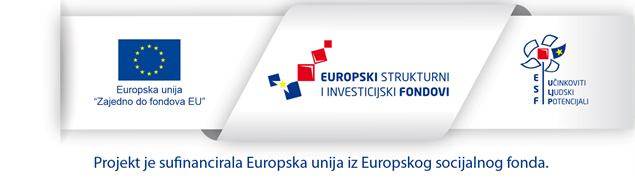 